THỜI KHÓA BIỂUTuần 2 Tháng 11Lớp MGN B2Từ 08/11 đến 12/11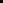 ThứMôn họcNội dung giảng dạy2TẠO HÌNHVẽ cái trống
( Theo mẫu)3TOÁNDạy trẻ nhận biết phân biệt hình tròn- hình tam giác (MT38)4PTVĐVĐCB: Trườn sấp chui qua cổng
TCVĐ:Tung cao hơn nữa4VĂN HỌCTruyện:
Cả nhà đều làm việc
( Đa số trẻ chưa biết)5KHÁM PHÁNghề của người thân trong gia đình (MT48)6ÂM NHẠCVĐTN: Cháu yêu cô chú công nhân
( Đa số trẻ đã biết)
NH: Ba ngon nến lung linh
TC: Ai đoán giỏi